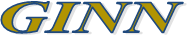 ALLEGATO 2: Dichiarazione sostitutiva di atto notorio, attestante il possesso dei requisiti diammissibilitàIl/Lasottoscritto/a _______________________, nato/a ____________________, il ____________, residentein ____________________________ (Prov. ___)in via/piazza______________________________, n. _______ CAP __________,telefono _______________Email _____________________________ PEC _______________________in qualità di:Referente del gruppo informale che si impegna a costituire una micro/piccola impresa incasodiammissione e completamento del percorso formativo e di accompagnamento;consapevole delle sanzioni penali previste in caso di dichiarazioni non veritiere e di falsità negli atti di cui all’art. 76 del D.P.R. 28 dicembre 2000, n. 445 e della conseguente decadenza dei benefici di cui all’art. 75 del citato decretoDICHIARAdi possedere i requisiti previsti dal bando per partecipare alla procedura di cui all’avviso pubblico Selezione di idee per iniziative imprenditoriali innovative ovvero:Non incorrere in nessuna delle cause di esclusione previste dall’art.80 del D.Lgs. n.50/2016 e ss.mm.ii;Non essere in stato di fallimento, liquidazione (anche volontaria), amministrazione controllata, concordato preventivo o in qualsiasi altra situazione equivalente secondo la normativa vigente;Avere legali rappresentanti, amministratori (con o senza poteri di rappresentanza) e soci per i quali non sussistano cause di divieto, di decadenza, di sospensione previste dall’art. 67 del D.lgs. 6 settembre 2011, n.159 (Codice delle leggi antimafia e delle misure di prevenzione, nonché nuove disposizioni in materia di documentazione antimafia). I soggetti sottoposti alla verifica antimafia sono quelli indicati nell’art. 85 del D.lgs. 6 settembre 2011, n.159.Non aver ricevuto altri supporti pubblici per la medesima progettualità;Non trovarsi nella situazione di aver ricevuto e successivamente non rimborsato o depositato in un conto bloccato aiuti sui quali pende un ordine di recupero, a seguito di una precedente decisione della Commissione europea che dichiara l’aiuto illegale e incompatibile con il mercato comune;Non essere iscritti nel Registro informatico dei protestati.Inoltre con la presente DICHIARA Di aver letto, compreso e accettato integralmente i contenuti del presente Bando;Di essere a conoscenza e di accettare che tutti i documenti trasmessi ai fini della partecipazione al Bando “GINN” ed al Progetto “PIT STOP” in caso di eventuale superamento della selezione, saranno trattati nel pieno rispetto delle leggi italiane sulla tutela della riservatezza delle informazioni e dei dati personali, nonché del General Data Protection Regulation, come previsto dal regolamento (UE) n. 2016/679, meglio noto con la sigla GDPR;Di non considerare la Camera di Commercio di Bari e tutte le persone coinvolte nell’iter di istruttoria in nessun caso responsabili per eventuali controversie riguardo il contenuto del progetto d’impresa e dell’esito della valutazione. (Luogo, data)								  (firma leggibile)_____________						_______________________________ALLEGARE copia fotostatica fronte-retro del Documento di Identità del sottoscrittore.